《线性代数》教学大纲课程名称：线性代数课程名称：线性代数课程名称：线性代数课程名称：线性代数课程名称：线性代数课程名称：线性代数课程类别（必修/选修）：必修课程类别（必修/选修）：必修课程类别（必修/选修）：必修课程类别（必修/选修）：必修课程类别（必修/选修）：必修课程英文名称：Linear Algebra课程英文名称：Linear Algebra课程英文名称：Linear Algebra课程英文名称：Linear Algebra课程英文名称：Linear Algebra课程英文名称：Linear Algebra课程英文名称：Linear Algebra课程英文名称：Linear Algebra课程英文名称：Linear Algebra课程英文名称：Linear Algebra课程英文名称：Linear Algebra总学时/周学时/学分：40/3/2.5总学时/周学时/学分：40/3/2.5总学时/周学时/学分：40/3/2.5总学时/周学时/学分：40/3/2.5总学时/周学时/学分：40/3/2.5总学时/周学时/学分：40/3/2.5其中实验/实践学时：0其中实验/实践学时：0其中实验/实践学时：0其中实验/实践学时：0其中实验/实践学时：0先修课程：无先修课程：无先修课程：无先修课程：无先修课程：无先修课程：无先修课程：无先修课程：无先修课程：无先修课程：无先修课程：无授课时间：周二 5-7节（1-14周）授课时间：周二 5-7节（1-14周）授课时间：周二 5-7节（1-14周）授课时间：周二 5-7节（1-14周）授课时间：周二 5-7节（1-14周）授课时间：周二 5-7节（1-14周）授课地点：莞城6302授课地点：莞城6302授课地点：莞城6302授课地点：莞城6302授课地点：莞城6302授课对象：19多媒体1班授课对象：19多媒体1班授课对象：19多媒体1班授课对象：19多媒体1班授课对象：19多媒体1班授课对象：19多媒体1班授课对象：19多媒体1班授课对象：19多媒体1班授课对象：19多媒体1班授课对象：19多媒体1班授课对象：19多媒体1班开课学院：粤台产业科技学院开课学院：粤台产业科技学院开课学院：粤台产业科技学院开课学院：粤台产业科技学院开课学院：粤台产业科技学院开课学院：粤台产业科技学院开课学院：粤台产业科技学院开课学院：粤台产业科技学院开课学院：粤台产业科技学院开课学院：粤台产业科技学院开课学院：粤台产业科技学院任课教师姓名/职称：苏允良/讲师任课教师姓名/职称：苏允良/讲师任课教师姓名/职称：苏允良/讲师任课教师姓名/职称：苏允良/讲师任课教师姓名/职称：苏允良/讲师任课教师姓名/职称：苏允良/讲师任课教师姓名/职称：苏允良/讲师任课教师姓名/职称：苏允良/讲师任课教师姓名/职称：苏允良/讲师任课教师姓名/职称：苏允良/讲师任课教师姓名/职称：苏允良/讲师答疑时间、地点与方式：1.每次上课的课前、课间和课后，采用一对一或互联网+的问答方式；2.每章作业中存在较普遍的问题，采用集中讲解方式；3.课程结束后和考试前安排集中答疑。答疑时间、地点与方式：1.每次上课的课前、课间和课后，采用一对一或互联网+的问答方式；2.每章作业中存在较普遍的问题，采用集中讲解方式；3.课程结束后和考试前安排集中答疑。答疑时间、地点与方式：1.每次上课的课前、课间和课后，采用一对一或互联网+的问答方式；2.每章作业中存在较普遍的问题，采用集中讲解方式；3.课程结束后和考试前安排集中答疑。答疑时间、地点与方式：1.每次上课的课前、课间和课后，采用一对一或互联网+的问答方式；2.每章作业中存在较普遍的问题，采用集中讲解方式；3.课程结束后和考试前安排集中答疑。答疑时间、地点与方式：1.每次上课的课前、课间和课后，采用一对一或互联网+的问答方式；2.每章作业中存在较普遍的问题，采用集中讲解方式；3.课程结束后和考试前安排集中答疑。答疑时间、地点与方式：1.每次上课的课前、课间和课后，采用一对一或互联网+的问答方式；2.每章作业中存在较普遍的问题，采用集中讲解方式；3.课程结束后和考试前安排集中答疑。答疑时间、地点与方式：1.每次上课的课前、课间和课后，采用一对一或互联网+的问答方式；2.每章作业中存在较普遍的问题，采用集中讲解方式；3.课程结束后和考试前安排集中答疑。答疑时间、地点与方式：1.每次上课的课前、课间和课后，采用一对一或互联网+的问答方式；2.每章作业中存在较普遍的问题，采用集中讲解方式；3.课程结束后和考试前安排集中答疑。答疑时间、地点与方式：1.每次上课的课前、课间和课后，采用一对一或互联网+的问答方式；2.每章作业中存在较普遍的问题，采用集中讲解方式；3.课程结束后和考试前安排集中答疑。答疑时间、地点与方式：1.每次上课的课前、课间和课后，采用一对一或互联网+的问答方式；2.每章作业中存在较普遍的问题，采用集中讲解方式；3.课程结束后和考试前安排集中答疑。答疑时间、地点与方式：1.每次上课的课前、课间和课后，采用一对一或互联网+的问答方式；2.每章作业中存在较普遍的问题，采用集中讲解方式；3.课程结束后和考试前安排集中答疑。课程考核方式：开卷（）闭卷（ √ ）课程论文（）其它（）课程考核方式：开卷（）闭卷（ √ ）课程论文（）其它（）课程考核方式：开卷（）闭卷（ √ ）课程论文（）其它（）课程考核方式：开卷（）闭卷（ √ ）课程论文（）其它（）课程考核方式：开卷（）闭卷（ √ ）课程论文（）其它（）课程考核方式：开卷（）闭卷（ √ ）课程论文（）其它（）课程考核方式：开卷（）闭卷（ √ ）课程论文（）其它（）课程考核方式：开卷（）闭卷（ √ ）课程论文（）其它（）课程考核方式：开卷（）闭卷（ √ ）课程论文（）其它（）课程考核方式：开卷（）闭卷（ √ ）课程论文（）其它（）课程考核方式：开卷（）闭卷（ √ ）课程论文（）其它（）使用教材：《线性代数》（第一版），周勇编，北京大学出版社，2018。教学参考资料：《线性代数》（第六版），同济大学数学系编，高等教育出版社，2014。使用教材：《线性代数》（第一版），周勇编，北京大学出版社，2018。教学参考资料：《线性代数》（第六版），同济大学数学系编，高等教育出版社，2014。使用教材：《线性代数》（第一版），周勇编，北京大学出版社，2018。教学参考资料：《线性代数》（第六版），同济大学数学系编，高等教育出版社，2014。使用教材：《线性代数》（第一版），周勇编，北京大学出版社，2018。教学参考资料：《线性代数》（第六版），同济大学数学系编，高等教育出版社，2014。使用教材：《线性代数》（第一版），周勇编，北京大学出版社，2018。教学参考资料：《线性代数》（第六版），同济大学数学系编，高等教育出版社，2014。使用教材：《线性代数》（第一版），周勇编，北京大学出版社，2018。教学参考资料：《线性代数》（第六版），同济大学数学系编，高等教育出版社，2014。使用教材：《线性代数》（第一版），周勇编，北京大学出版社，2018。教学参考资料：《线性代数》（第六版），同济大学数学系编，高等教育出版社，2014。使用教材：《线性代数》（第一版），周勇编，北京大学出版社，2018。教学参考资料：《线性代数》（第六版），同济大学数学系编，高等教育出版社，2014。使用教材：《线性代数》（第一版），周勇编，北京大学出版社，2018。教学参考资料：《线性代数》（第六版），同济大学数学系编，高等教育出版社，2014。使用教材：《线性代数》（第一版），周勇编，北京大学出版社，2018。教学参考资料：《线性代数》（第六版），同济大学数学系编，高等教育出版社，2014。使用教材：《线性代数》（第一版），周勇编，北京大学出版社，2018。教学参考资料：《线性代数》（第六版），同济大学数学系编，高等教育出版社，2014。课程简介：《线性代数》是高等学校理工科专业及经管类各专业的重要基础课。本课程主要学习行列式、矩阵，n维向量组的线性相关性，线性方程组求解，相似矩阵以及二次型的基本概念、基本理论和基本的运算技巧，为理工科专业的后续课程奠定必要的数学基础。课程简介：《线性代数》是高等学校理工科专业及经管类各专业的重要基础课。本课程主要学习行列式、矩阵，n维向量组的线性相关性，线性方程组求解，相似矩阵以及二次型的基本概念、基本理论和基本的运算技巧，为理工科专业的后续课程奠定必要的数学基础。课程简介：《线性代数》是高等学校理工科专业及经管类各专业的重要基础课。本课程主要学习行列式、矩阵，n维向量组的线性相关性，线性方程组求解，相似矩阵以及二次型的基本概念、基本理论和基本的运算技巧，为理工科专业的后续课程奠定必要的数学基础。课程简介：《线性代数》是高等学校理工科专业及经管类各专业的重要基础课。本课程主要学习行列式、矩阵，n维向量组的线性相关性，线性方程组求解，相似矩阵以及二次型的基本概念、基本理论和基本的运算技巧，为理工科专业的后续课程奠定必要的数学基础。课程简介：《线性代数》是高等学校理工科专业及经管类各专业的重要基础课。本课程主要学习行列式、矩阵，n维向量组的线性相关性，线性方程组求解，相似矩阵以及二次型的基本概念、基本理论和基本的运算技巧，为理工科专业的后续课程奠定必要的数学基础。课程简介：《线性代数》是高等学校理工科专业及经管类各专业的重要基础课。本课程主要学习行列式、矩阵，n维向量组的线性相关性，线性方程组求解，相似矩阵以及二次型的基本概念、基本理论和基本的运算技巧，为理工科专业的后续课程奠定必要的数学基础。课程简介：《线性代数》是高等学校理工科专业及经管类各专业的重要基础课。本课程主要学习行列式、矩阵，n维向量组的线性相关性，线性方程组求解，相似矩阵以及二次型的基本概念、基本理论和基本的运算技巧，为理工科专业的后续课程奠定必要的数学基础。课程简介：《线性代数》是高等学校理工科专业及经管类各专业的重要基础课。本课程主要学习行列式、矩阵，n维向量组的线性相关性，线性方程组求解，相似矩阵以及二次型的基本概念、基本理论和基本的运算技巧，为理工科专业的后续课程奠定必要的数学基础。课程简介：《线性代数》是高等学校理工科专业及经管类各专业的重要基础课。本课程主要学习行列式、矩阵，n维向量组的线性相关性，线性方程组求解，相似矩阵以及二次型的基本概念、基本理论和基本的运算技巧，为理工科专业的后续课程奠定必要的数学基础。课程简介：《线性代数》是高等学校理工科专业及经管类各专业的重要基础课。本课程主要学习行列式、矩阵，n维向量组的线性相关性，线性方程组求解，相似矩阵以及二次型的基本概念、基本理论和基本的运算技巧，为理工科专业的后续课程奠定必要的数学基础。课程简介：《线性代数》是高等学校理工科专业及经管类各专业的重要基础课。本课程主要学习行列式、矩阵，n维向量组的线性相关性，线性方程组求解，相似矩阵以及二次型的基本概念、基本理论和基本的运算技巧，为理工科专业的后续课程奠定必要的数学基础。课程教学目标一、知识目标：学习行列式、矩阵，n维向量组的线性相关性，方程组求解，相似矩阵以及二次型的基本概念、基本理论和基本的运算技巧。二、能力目标：1. 培养学生抽象思维能力、逻辑推理能力、空间想象能力、运算能力和自学能力。2. 培养学生使用线性代数知识和数学思想发现问题，分析问题和解决问题的能力。三、素质目标：1. 培养学生具有主动参与、积极进取、崇尚科学、探究科学的学习态度和思想意识；2. 养成理论联系实际、科学严谨、认真细致、实事求是的科学态度和职业道德。课程教学目标一、知识目标：学习行列式、矩阵，n维向量组的线性相关性，方程组求解，相似矩阵以及二次型的基本概念、基本理论和基本的运算技巧。二、能力目标：1. 培养学生抽象思维能力、逻辑推理能力、空间想象能力、运算能力和自学能力。2. 培养学生使用线性代数知识和数学思想发现问题，分析问题和解决问题的能力。三、素质目标：1. 培养学生具有主动参与、积极进取、崇尚科学、探究科学的学习态度和思想意识；2. 养成理论联系实际、科学严谨、认真细致、实事求是的科学态度和职业道德。课程教学目标一、知识目标：学习行列式、矩阵，n维向量组的线性相关性，方程组求解，相似矩阵以及二次型的基本概念、基本理论和基本的运算技巧。二、能力目标：1. 培养学生抽象思维能力、逻辑推理能力、空间想象能力、运算能力和自学能力。2. 培养学生使用线性代数知识和数学思想发现问题，分析问题和解决问题的能力。三、素质目标：1. 培养学生具有主动参与、积极进取、崇尚科学、探究科学的学习态度和思想意识；2. 养成理论联系实际、科学严谨、认真细致、实事求是的科学态度和职业道德。课程教学目标一、知识目标：学习行列式、矩阵，n维向量组的线性相关性，方程组求解，相似矩阵以及二次型的基本概念、基本理论和基本的运算技巧。二、能力目标：1. 培养学生抽象思维能力、逻辑推理能力、空间想象能力、运算能力和自学能力。2. 培养学生使用线性代数知识和数学思想发现问题，分析问题和解决问题的能力。三、素质目标：1. 培养学生具有主动参与、积极进取、崇尚科学、探究科学的学习态度和思想意识；2. 养成理论联系实际、科学严谨、认真细致、实事求是的科学态度和职业道德。课程教学目标一、知识目标：学习行列式、矩阵，n维向量组的线性相关性，方程组求解，相似矩阵以及二次型的基本概念、基本理论和基本的运算技巧。二、能力目标：1. 培养学生抽象思维能力、逻辑推理能力、空间想象能力、运算能力和自学能力。2. 培养学生使用线性代数知识和数学思想发现问题，分析问题和解决问题的能力。三、素质目标：1. 培养学生具有主动参与、积极进取、崇尚科学、探究科学的学习态度和思想意识；2. 养成理论联系实际、科学严谨、认真细致、实事求是的科学态度和职业道德。课程教学目标一、知识目标：学习行列式、矩阵，n维向量组的线性相关性，方程组求解，相似矩阵以及二次型的基本概念、基本理论和基本的运算技巧。二、能力目标：1. 培养学生抽象思维能力、逻辑推理能力、空间想象能力、运算能力和自学能力。2. 培养学生使用线性代数知识和数学思想发现问题，分析问题和解决问题的能力。三、素质目标：1. 培养学生具有主动参与、积极进取、崇尚科学、探究科学的学习态度和思想意识；2. 养成理论联系实际、科学严谨、认真细致、实事求是的科学态度和职业道德。课程教学目标一、知识目标：学习行列式、矩阵，n维向量组的线性相关性，方程组求解，相似矩阵以及二次型的基本概念、基本理论和基本的运算技巧。二、能力目标：1. 培养学生抽象思维能力、逻辑推理能力、空间想象能力、运算能力和自学能力。2. 培养学生使用线性代数知识和数学思想发现问题，分析问题和解决问题的能力。三、素质目标：1. 培养学生具有主动参与、积极进取、崇尚科学、探究科学的学习态度和思想意识；2. 养成理论联系实际、科学严谨、认真细致、实事求是的科学态度和职业道德。本课程与学生核心能力培养之间的关联(授课对象为理工科专业学生的课程填写此栏）：□核心能力1. □核心能力2. □核心能力3.□核心能力4.□核心能力5.□核心能力6. □核心能力7．□核心能力8．本课程与学生核心能力培养之间的关联(授课对象为理工科专业学生的课程填写此栏）：□核心能力1. □核心能力2. □核心能力3.□核心能力4.□核心能力5.□核心能力6. □核心能力7．□核心能力8．本课程与学生核心能力培养之间的关联(授课对象为理工科专业学生的课程填写此栏）：□核心能力1. □核心能力2. □核心能力3.□核心能力4.□核心能力5.□核心能力6. □核心能力7．□核心能力8．本课程与学生核心能力培养之间的关联(授课对象为理工科专业学生的课程填写此栏）：□核心能力1. □核心能力2. □核心能力3.□核心能力4.□核心能力5.□核心能力6. □核心能力7．□核心能力8．理论教学进程表理论教学进程表理论教学进程表理论教学进程表理论教学进程表理论教学进程表理论教学进程表理论教学进程表理论教学进程表理论教学进程表理论教学进程表周次教学主题主讲教师学时数教学的重点、难点、课程思政融入点教学的重点、难点、课程思政融入点教学的重点、难点、课程思政融入点教学模式（线上/混合式/线下教学方法教学方法作业安排1-2第1章1.1二阶与三阶行列式1.2 n阶行列式的定义1.3行列式的性质 苏允良4重点：线性代数课程简介，探讨学习方法，解读教学大纲，行列式的定义、性质及运算难点：n阶行列式的定义及运算课程思政融入点：介绍线性代数的发展史，历代伟人的巨大贡献，培养学生的敢于创新和爱国精神。重点：线性代数课程简介，探讨学习方法，解读教学大纲，行列式的定义、性质及运算难点：n阶行列式的定义及运算课程思政融入点：介绍线性代数的发展史，历代伟人的巨大贡献，培养学生的敢于创新和爱国精神。重点：线性代数课程简介，探讨学习方法，解读教学大纲，行列式的定义、性质及运算难点：n阶行列式的定义及运算课程思政融入点：介绍线性代数的发展史，历代伟人的巨大贡献，培养学生的敢于创新和爱国精神。线下讲授、小组讨论讲授、小组讨论P28 1.(3)(5)(6)、2课程思政作业：要求学生每人至少阅读两篇与线性代数发展有关的文章或书籍。2-31.4行列式按行（列）展开1.5克莱姆法则、习题课苏允良4重点：行列式按行（列）展开的理论及应用，范德蒙德行列式及克莱姆法则的应用难点：行列式的计算、范德蒙德行列式重点：行列式按行（列）展开的理论及应用，范德蒙德行列式及克莱姆法则的应用难点：行列式的计算、范德蒙德行列式重点：行列式按行（列）展开的理论及应用，范德蒙德行列式及克莱姆法则的应用难点：行列式的计算、范德蒙德行列式线下讲授、小组讨论讲授、小组讨论P28-30 4.(2)(3)(4)(6)6.(3)8.(1)3-4第2章 2.1 矩阵的概念 2.2 矩阵的运算 2.3 逆矩阵苏允良4重点： 矩阵的定义及运算；逆矩阵的求法难点：矩阵的乘法；逆矩阵的求法及应用重点： 矩阵的定义及运算；逆矩阵的求法难点：矩阵的乘法；逆矩阵的求法及应用重点： 矩阵的定义及运算；逆矩阵的求法难点：矩阵的乘法；逆矩阵的求法及应用线下讲授、小组讨论讲授、小组讨论P661 2.(1)(3)(5)35-62.4分块矩阵2.5 矩阵的秩与矩阵的初等变换习题课苏允良4重点：矩阵分块及其运算；矩阵的初等变换法及应用 难点：分块矩阵的乘法；矩阵的秩及其相关性质；用矩阵的初等变换法求矩阵的秩及逆矩阵课程思政融入点：矩阵分块将大矩阵的运算化成小矩阵的运算，体现了“化整为零”的数学思想。引导学生运用科学的数学思维方法将生活中问题“化整为零”，认真看待“方法比问题多”，积极乐观生活。重点：矩阵分块及其运算；矩阵的初等变换法及应用 难点：分块矩阵的乘法；矩阵的秩及其相关性质；用矩阵的初等变换法求矩阵的秩及逆矩阵课程思政融入点：矩阵分块将大矩阵的运算化成小矩阵的运算，体现了“化整为零”的数学思想。引导学生运用科学的数学思维方法将生活中问题“化整为零”，认真看待“方法比问题多”，积极乐观生活。重点：矩阵分块及其运算；矩阵的初等变换法及应用 难点：分块矩阵的乘法；矩阵的秩及其相关性质；用矩阵的初等变换法求矩阵的秩及逆矩阵课程思政融入点：矩阵分块将大矩阵的运算化成小矩阵的运算，体现了“化整为零”的数学思想。引导学生运用科学的数学思维方法将生活中问题“化整为零”，认真看待“方法比问题多”，积极乐观生活。线下讲授、小组讨论讲授、小组讨论P67-7010,1516.(1)(2)(4)29.(1)31.(1)33.(1)(2)(3)34课程思政作业：要求学生查找了解一些常见的数学思想。6-7第3章3.1  n维向量3.2 向量组的线性相关性苏允良4重点：向量组线性相关性的判定；向量组的秩和最大无关组的概念及求法难点：向量组等价的相关性质；线性相关性的判定；最大无关组的求法重点：向量组线性相关性的判定；向量组的秩和最大无关组的概念及求法难点：向量组等价的相关性质；线性相关性的判定；最大无关组的求法重点：向量组线性相关性的判定；向量组的秩和最大无关组的概念及求法难点：向量组等价的相关性质；线性相关性的判定；最大无关组的求法线下讲授、小组讨论讲授、小组讨论P98-998,9,10,11,217-8习题课第4章4.1高斯消元法 4.2齐次线性方程组苏允良4重点：齐线性方程组的有解判定、求解及其基础解系 难点：齐次线性方程组的求解和解的结构重点：齐线性方程组的有解判定、求解及其基础解系 难点：齐次线性方程组的求解和解的结构重点：齐线性方程组的有解判定、求解及其基础解系 难点：齐次线性方程组的求解和解的结构线下讲授、小组讨论讲授、小组讨论P1171.(1)(2)(3)9-104.3 非齐次线性方程组习题课第五章5.1 特征值与特征向量苏允良4重点：非齐次线性方程组解判定、求解及结构；方阵的特征值与特征向量的概念及求法难点：非齐次线性方程组的解的结构；方阵的特征值与特征向量的求法重点：非齐次线性方程组解判定、求解及结构；方阵的特征值与特征向量的概念及求法难点：非齐次线性方程组的解的结构；方阵的特征值与特征向量的求法重点：非齐次线性方程组解判定、求解及结构；方阵的特征值与特征向量的概念及求法难点：非齐次线性方程组的解的结构；方阵的特征值与特征向量的求法线下讲授、小组讨论讲授、小组讨论P117-1182,4,5P142110-115.2 相似矩阵习题课苏允良4重点：线性无关组的施密特正交化；相似矩阵的概念和性质；方阵和实对称矩阵的对角化概念及其方法； 难点： 施密特正交化法；实对称矩阵对角化的方法重点：线性无关组的施密特正交化；相似矩阵的概念和性质；方阵和实对称矩阵的对角化概念及其方法； 难点： 施密特正交化法；实对称矩阵对角化的方法重点：线性无关组的施密特正交化；相似矩阵的概念和性质；方阵和实对称矩阵的对角化概念及其方法； 难点： 施密特正交化法；实对称矩阵对角化的方法线下讲授、小组讨论讲授、小组讨论P142-1435,8,1211-12第6章6.1 二次型及其矩阵表示6.2 二次型的标准形苏允良4重点：二次型的相关概念；化二次型为标准形的方法； 难点：化二次型为标准形的方法重点：二次型的相关概念；化二次型为标准形的方法； 难点：化二次型为标准形的方法重点：二次型的相关概念；化二次型为标准形的方法； 难点：化二次型为标准形的方法线下讲授、小组讨论讲授、小组讨论P1591,2,313-146.3 正定二次型总复习苏允良4重点：正定二次型的性质及判定；难点：二次型的分类期末复习课程思政融入点：学生体会线性代数和高等数学的定理和定义上所表现出来的严谨，从而培养科学严谨、认真细致的生活态度。重点：正定二次型的性质及判定；难点：二次型的分类期末复习课程思政融入点：学生体会线性代数和高等数学的定理和定义上所表现出来的严谨，从而培养科学严谨、认真细致的生活态度。重点：正定二次型的性质及判定；难点：二次型的分类期末复习课程思政融入点：学生体会线性代数和高等数学的定理和定义上所表现出来的严谨，从而培养科学严谨、认真细致的生活态度。线下讲授、小组讨论讲授、小组讨论P159-1605.(1)(2)6.(1)课程思政作业：学生寻找线性代数上的定理，阐述定理条件的作用。合计：合计：合计：40考核方法及标准考核方法及标准考核方法及标准考核方法及标准考核方法及标准考核方法及标准考核方法及标准考核方法及标准考核方法及标准考核方法及标准考核方法及标准考核形式考核形式考核形式考核形式考核形式评价标准评价标准评价标准评价标准权重权重考勤，作业，线上测试等考勤，作业，线上测试等考勤，作业，线上测试等考勤，作业，线上测试等考勤，作业，线上测试等由作业(10%)、考勤(10%)、线上测试(10%)等环节的成绩构成，百分制。作业迟交、线上测试补考扣当次分数20%，缺交者当次0分，最终取每次平均。考勤缺勤一次扣20% 由作业(10%)、考勤(10%)、线上测试(10%)等环节的成绩构成，百分制。作业迟交、线上测试补考扣当次分数20%，缺交者当次0分，最终取每次平均。考勤缺勤一次扣20% 由作业(10%)、考勤(10%)、线上测试(10%)等环节的成绩构成，百分制。作业迟交、线上测试补考扣当次分数20%，缺交者当次0分，最终取每次平均。考勤缺勤一次扣20% 由作业(10%)、考勤(10%)、线上测试(10%)等环节的成绩构成，百分制。作业迟交、线上测试补考扣当次分数20%，缺交者当次0分，最终取每次平均。考勤缺勤一次扣20% 0.30.3期末考试期末考试期末考试期末考试期末考试评价标准：试卷参考解答。百分制  卷面成绩评价标准：试卷参考解答。百分制  卷面成绩评价标准：试卷参考解答。百分制  卷面成绩评价标准：试卷参考解答。百分制  卷面成绩0.70.7大纲编写时间：2020年9月2日大纲编写时间：2020年9月2日大纲编写时间：2020年9月2日大纲编写时间：2020年9月2日大纲编写时间：2020年9月2日大纲编写时间：2020年9月2日大纲编写时间：2020年9月2日大纲编写时间：2020年9月2日大纲编写时间：2020年9月2日大纲编写时间：2020年9月2日大纲编写时间：2020年9月2日系（部）审查意见：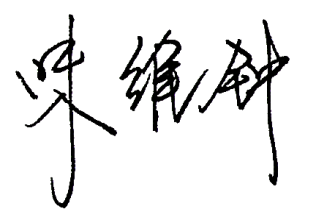 系（部）主任签名：              日期：   年   月  日系（部）审查意见：系（部）主任签名：              日期：   年   月  日系（部）审查意见：系（部）主任签名：              日期：   年   月  日系（部）审查意见：系（部）主任签名：              日期：   年   月  日系（部）审查意见：系（部）主任签名：              日期：   年   月  日系（部）审查意见：系（部）主任签名：              日期：   年   月  日系（部）审查意见：系（部）主任签名：              日期：   年   月  日系（部）审查意见：系（部）主任签名：              日期：   年   月  日系（部）审查意见：系（部）主任签名：              日期：   年   月  日系（部）审查意见：系（部）主任签名：              日期：   年   月  日系（部）审查意见：系（部）主任签名：              日期：   年   月  日